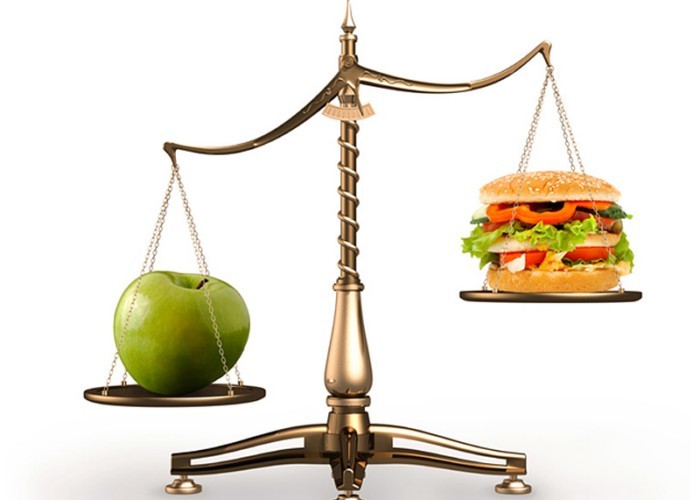           Проект «Правильное питание»Авторы проекта:Е.В.ИзмайловаО.А.ГусеваВоспитатели МКОУ прогимназии №2Новосибирск 2013Тема проекта : «Здоровое питание»                                      Участники проекта : Дети подготовительной группы                                            Воспитатели группы                                                                 РодителиСрок реализации :  3 месяца                                                              Проблема :Что такое «здоровое питание»?Что значит «правильно» питаться ?Актуальность проблемы:Недостаточная информированность детей о здоровом питании. Проблема ухудшения здоровья детей . Из-за  образа современной жизни у большинства взрослых и детей низкий уровень представлений о здоровом образе жизни и здоровом питании.Цель проекта:Формирование у детей ясных представлений о продуктах, приносящих пользу организму, об организации правильного здорового питания. Задачи проектаДля детей1.Расширить знания детей о продуктах здорового и нездорового питания, пропагандировать и рекламировать только здоровые продукты;2. Развивать у детей стремление к укреплению и сохранению своего собственного здоровья посредствам здорового питания; умения и навыки сотрудничества.3. Воспитывать у детей целеустремлённость, организованность, инициативность, трудолюбие.Для педагогов1.Создать информационную базу.2.Создать условия для благополучного осуществления детских замыслов.Первый этап :Второй этап:Организация детской деятельности в рамках проектаПродукты проекта для детей1.Альбом «Азбука витаминов», «Каша царица наша», «Овощи и фрукты»2.Альбом «Наше творчество»3.С/р игра «Магазин полезных продуктов»4.Выставка работ «Полезные продукты»5.Фото - галерея «Моё любимое блюдо»6.Развлечение «Если хочешь быть здоров – правильно питайся»7. Сбор урожая (лук, кресс - салат) в уголке «Огород на подоконнике»                                                   Продукт проекта для родителей1 Собрание «Питание дома»2.Презентация проекта на собрании.3.Совместное творчество с детьми.4.Развлечение «Если хочешь быть здоров – правильно питайся».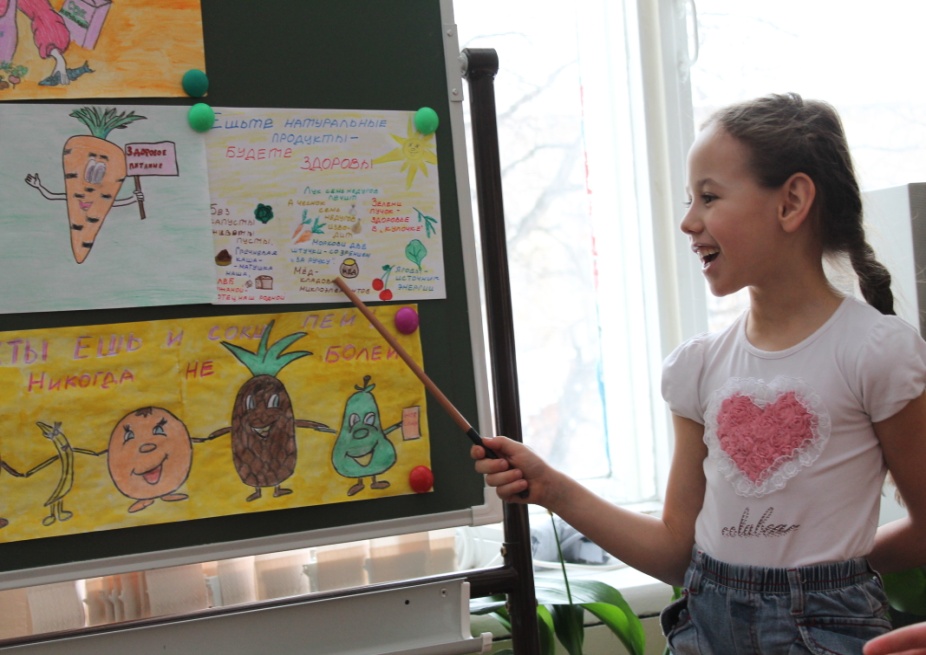 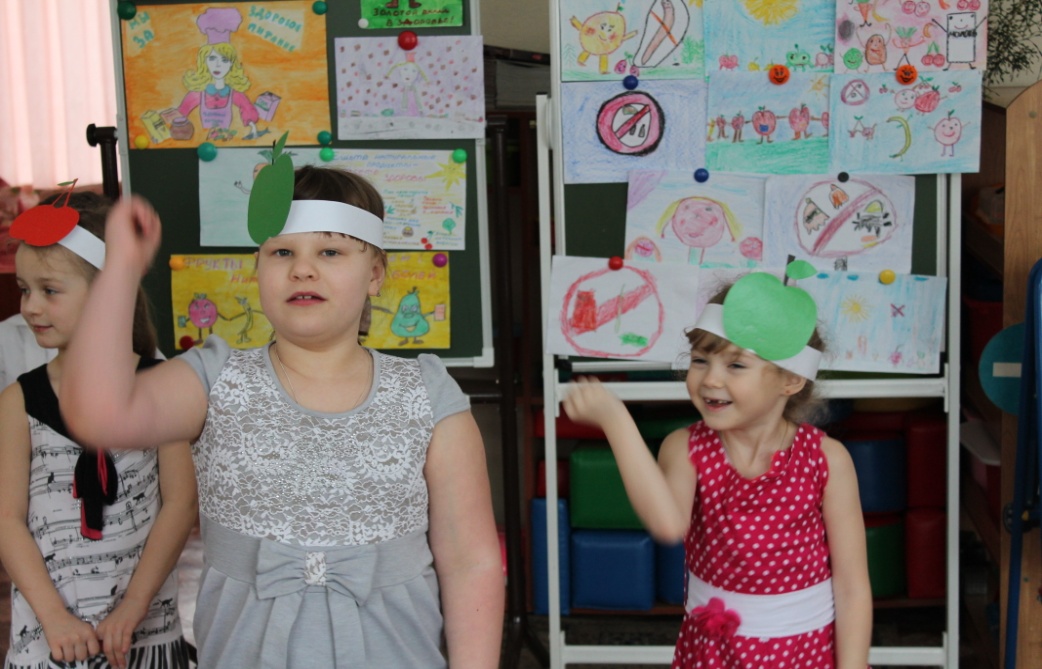 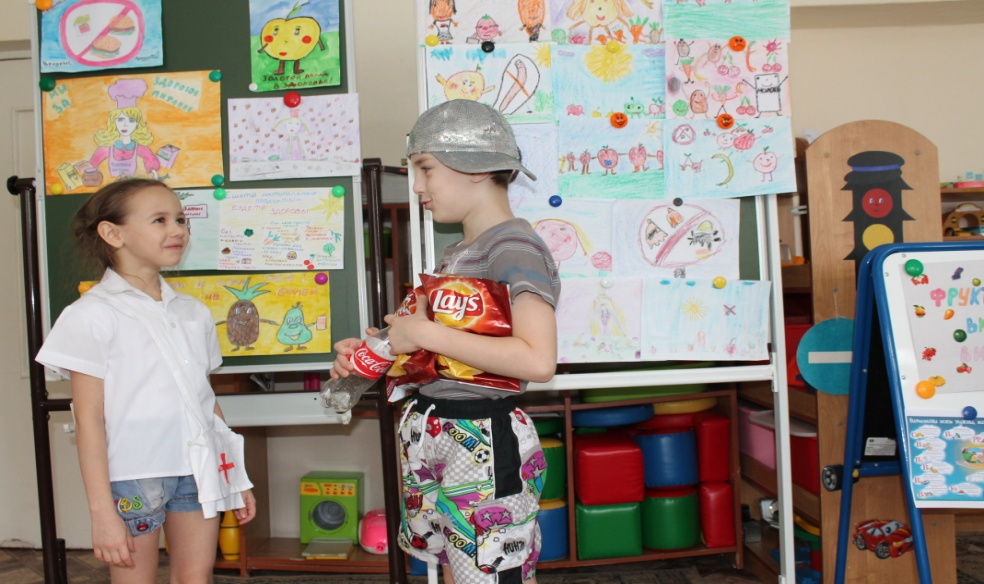 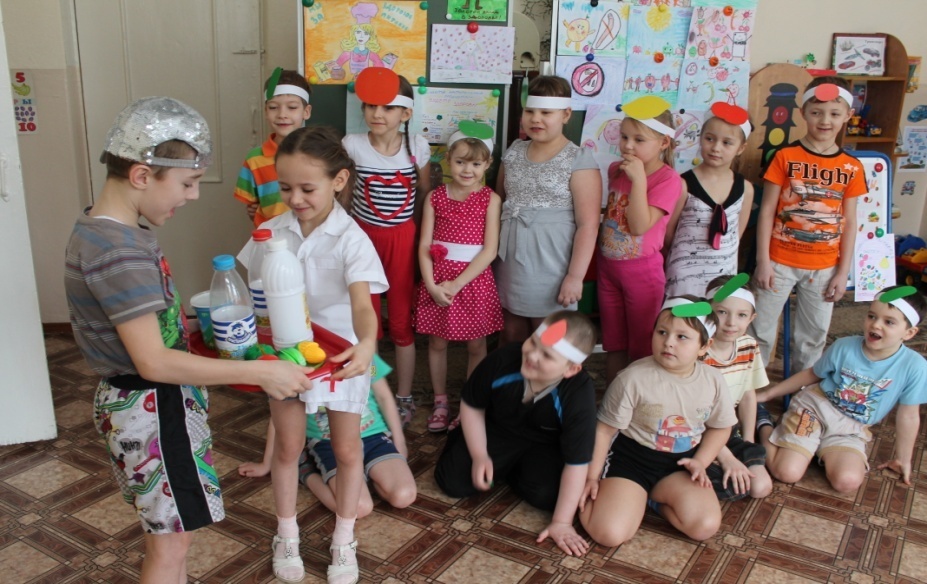 Третий этапПрезентация материалов проектаВыставка рисунков детей на тему «Здоровое питание»Сборник стихов, загадок о полезных продуктах и их значении для человека (при участии родителей)Выставка плакатов пропагандирующих здоровое питание.Развлечение «Если хочешь быть здоров – правильно питайся» - итог проекта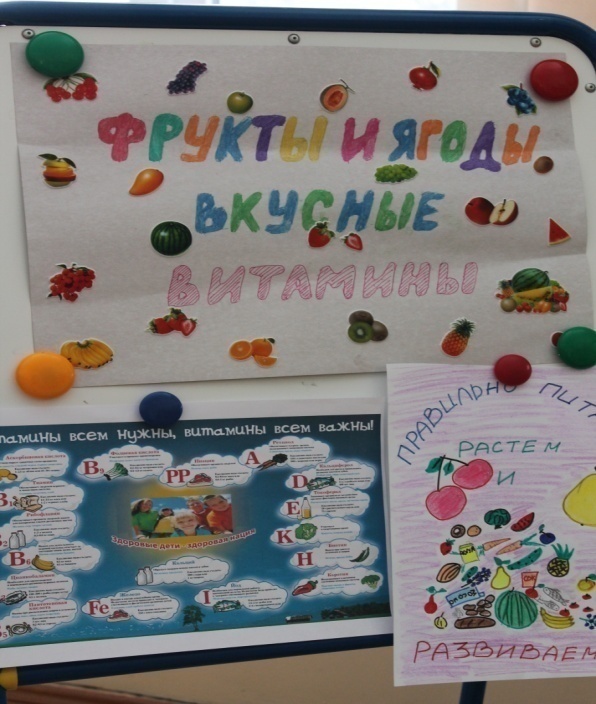 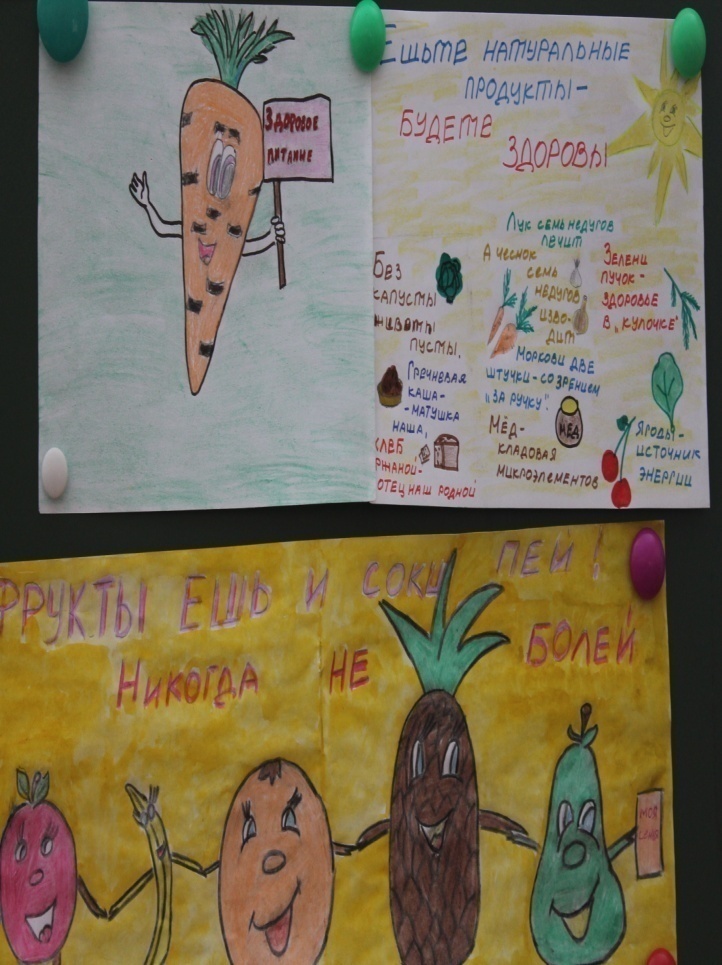 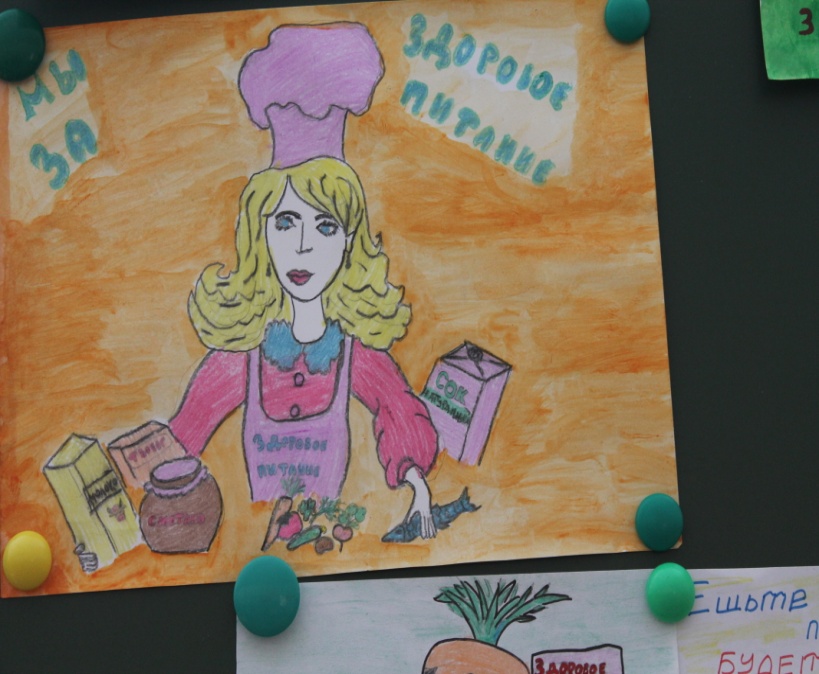 Четвёртый этапОжидаемые результаты проекта:Для детей:Сформированность  знаний детей о полезных и вредных  продуктах питания;Освоение детьми главных правил питания;Пополнение словарного запаса детей.Для педагогов:Сформированность  осознанного отношения к своему здоровью;Пополнение знаний о «здоровом питании»Для родителей:Информированность о «здоровом питании»Появление интереса к приготовлению пищи из полезных продуктов.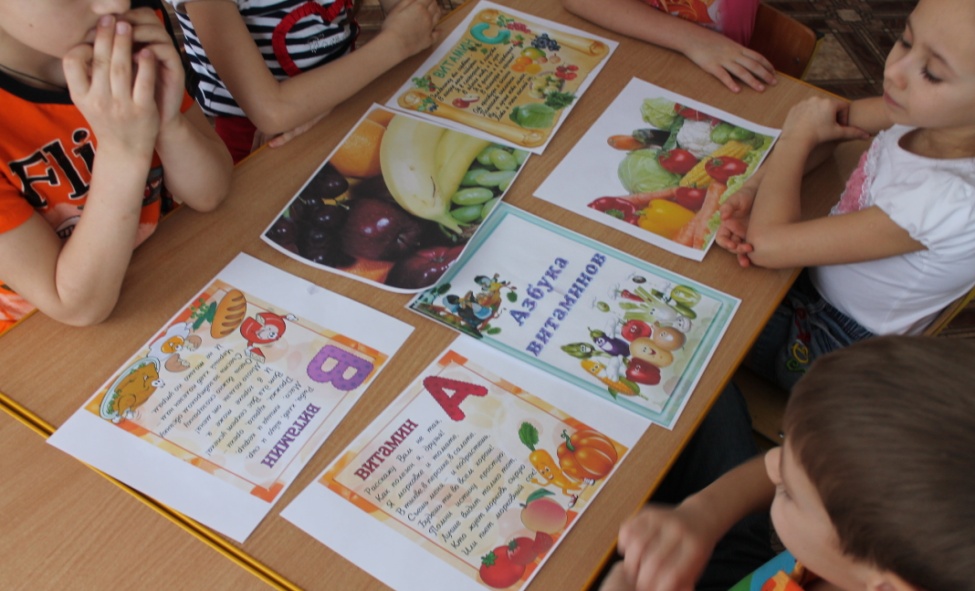 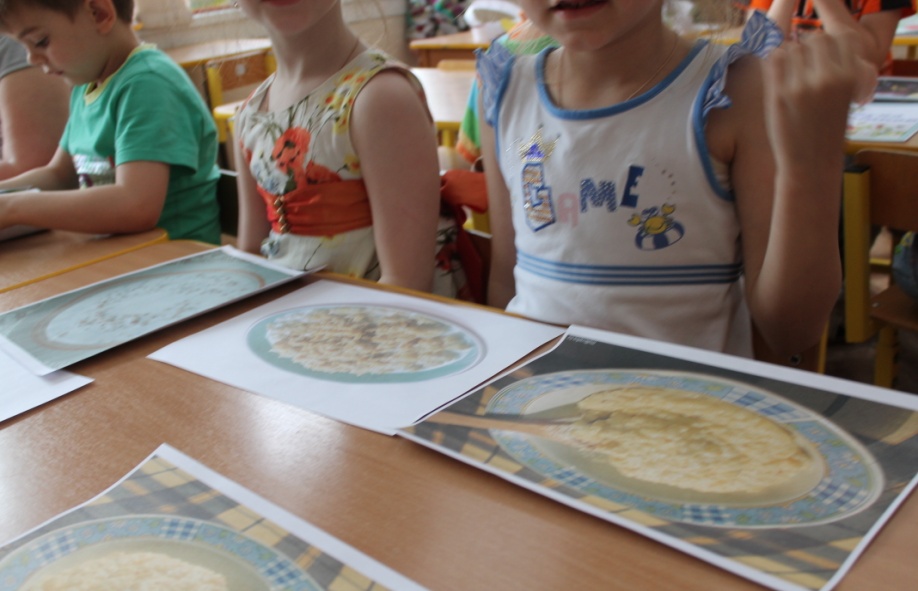 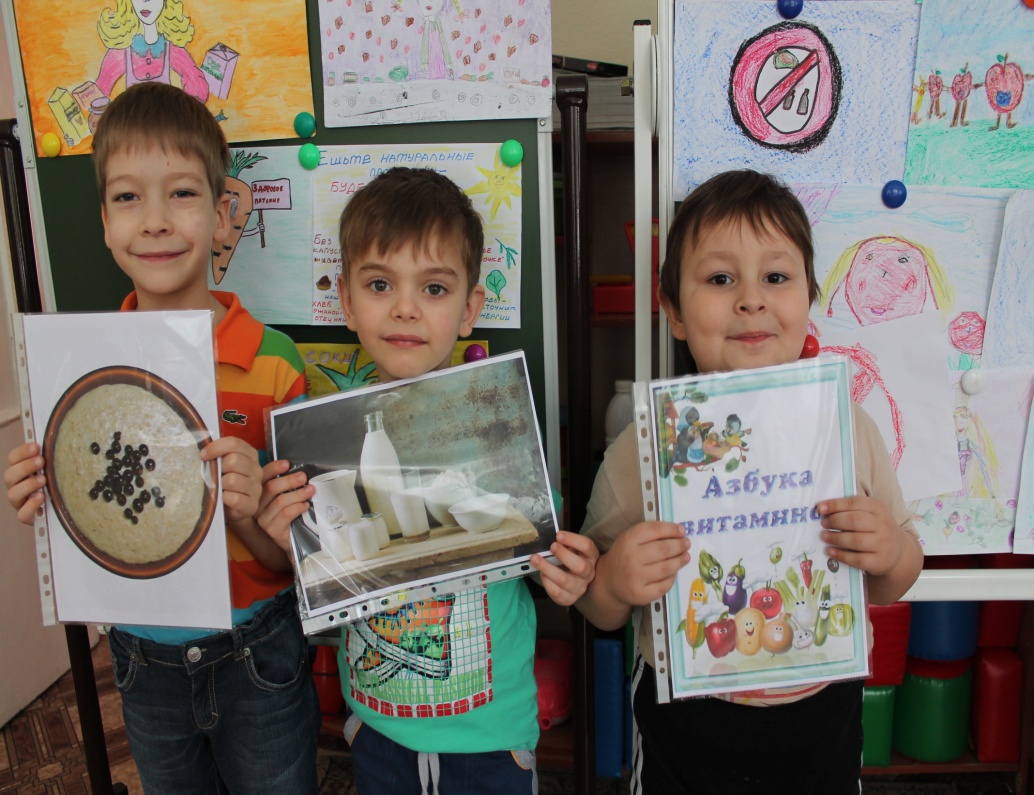 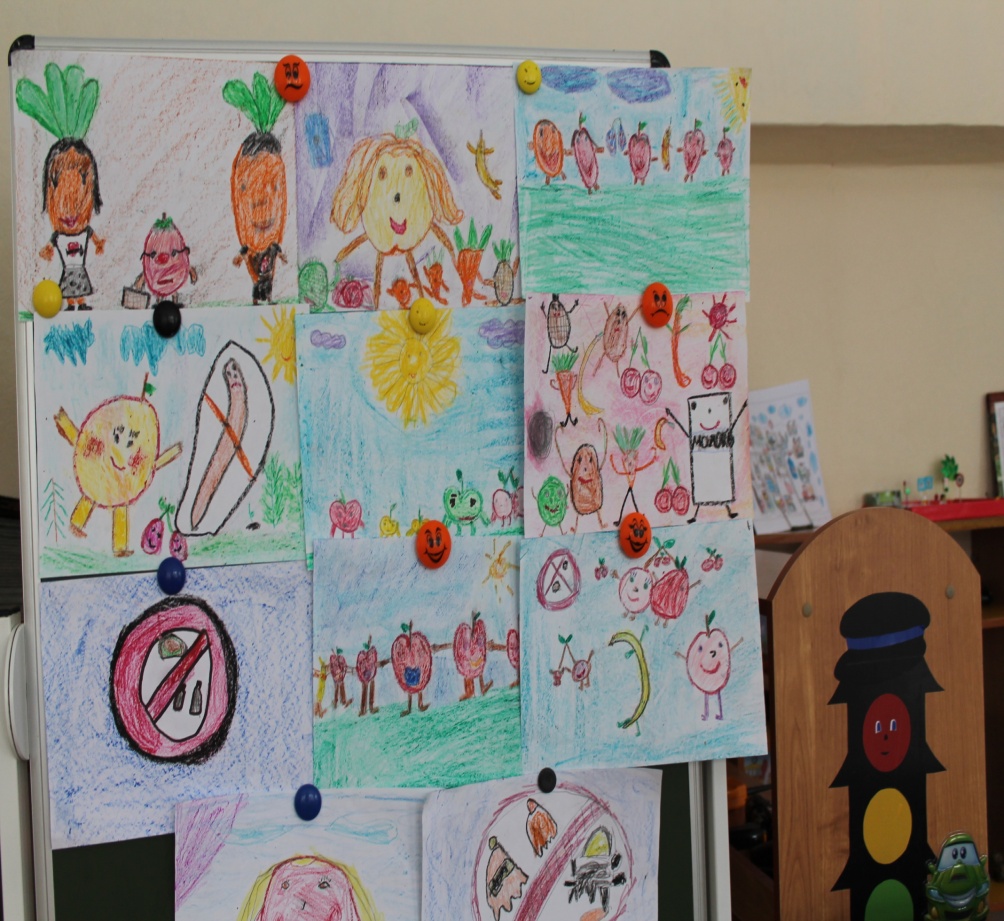 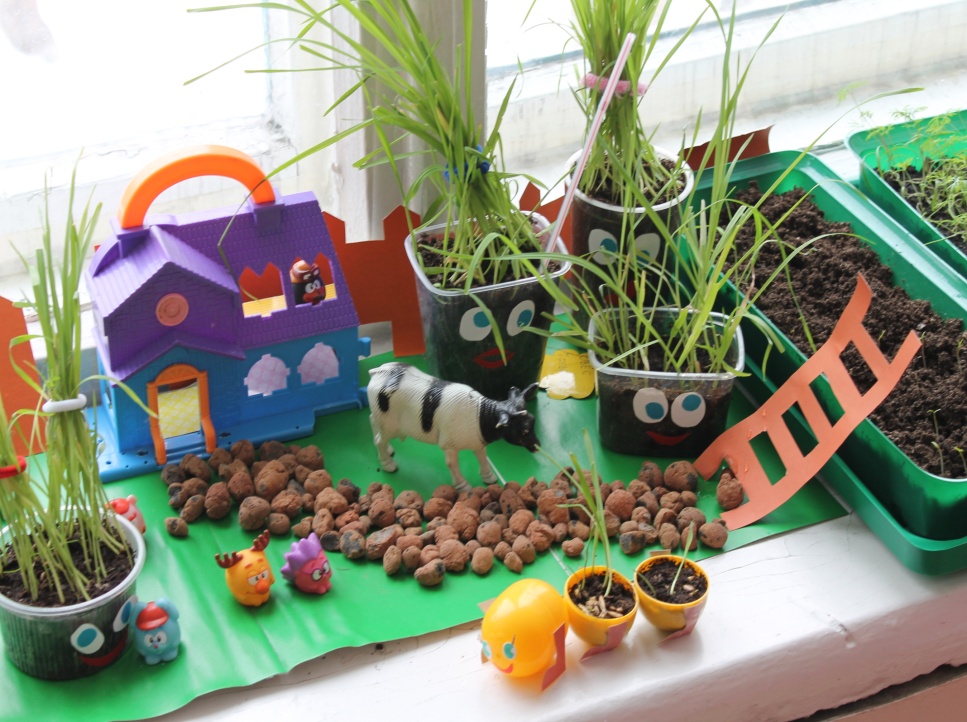 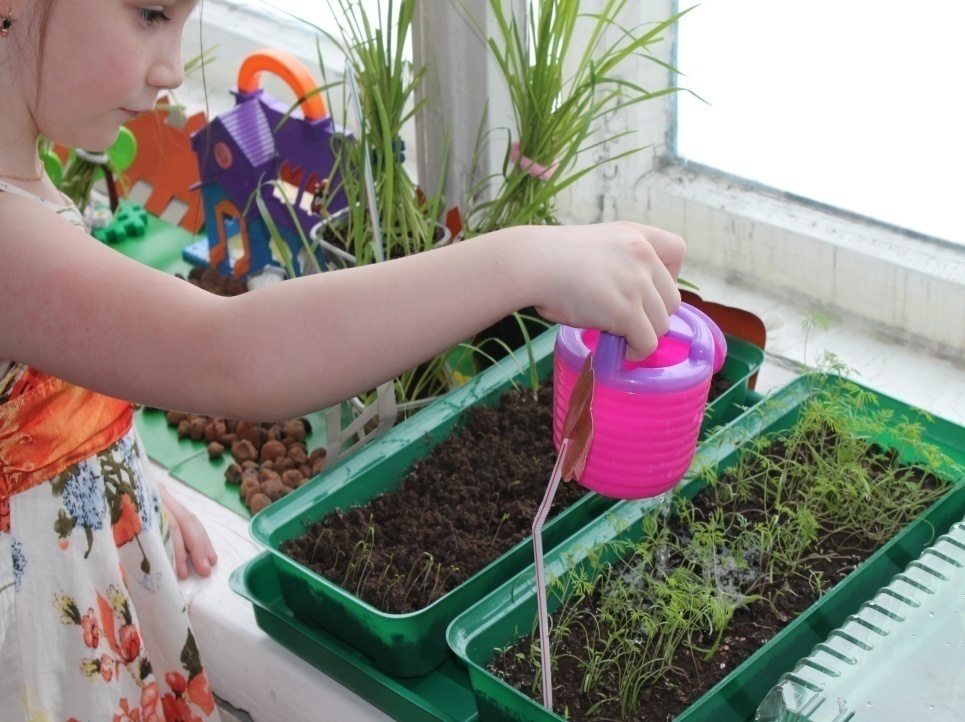 Виды деятельностиТема1.Исследовательская деятельность. Познавательные эксперименты (через непосредственно образовательную деятельность)1.«Здоровый образ жизни» Цель: Формировать у детей понимание того, что здоровье зависит от правильного питания. Пища -должна быть не только вкусной, но и полезной. 2.«Для чего мы едим? » Цель: Расширить знания детей о пользе еды для нашего организма в целом. 3.«Из чего состоит наша пища » Цель: Дать представление о витаминах содержащихся в продуктах питания. Определение слова «Витамины»4.Введение дневника питания «Что я съел полезного и не полезного за день» Цель: Применение полученных знаний на практике5.Д/и «Составь меню» Цель: Уметь обосновывать почему именно эти продукты желательно есть на завтрак, обед, полдник, ужин.2. Сбор и систематизация информации1. Беседы : «Булочки и плюшки не мои подружки», «Лук от семи недуг», «Азбука витаминов»2.Рассматривание картинок и фотографий людей ведущих здоровый образ жизни, оформление их в альбом.3.Просмотр видеофильма «Каша – царица наша»4.Поход в библиотеку.5. Экскурсия на молокозавод «Альбумин», мясокомбинат «Торговая площадь»(по возможности)3.Творческая деятельность1.Придумывание рассказов о фруктах, овощах, молоке и т.д.2.Создание рисунков о здоровом питании.3.Выставка рисунков о здоровом питании оформление рисунков в альбом.4. Создание лозунгов посвященных здоровому питанию, изготовление плакатов-транспорантов.Работа с родителямиСобрание«Питание дома»2.Беседы, консультации«Правильное питание – залог здоровья», «Роль семьи в правильном питании», «Рецепты здорового питания»Практические задания1.Сборник стихов и загадок о фруктах, овощах2. Фоторепортажи «Моё любимое блюдо»3.Изготовление плакатов пропагандирующих здоровое питание.(выставка)4.Участие в развлечении «Если хочешь быть здоров - правильно питайся»